Gumenko Vadym NikolaevichExperience:Position applied for: 2nd EngineerDate of birth: 13.11.1966 (age: 51)Citizenship: UkraineResidence permit in Ukraine: YesCountry of residence: UkraineCity of residence: OdessaPermanent address: Shkolnaj st 6 apt 26Contact Tel. No: +38 (066) 326-00-99 / +38 (093) 607-89-26E-Mail: guman13@mail.ruSkype: GUMAN13U.S. visa: NoE.U. visa: NoUkrainian biometric international passport: Not specifiedDate available from: 29.11.2017English knowledge: GoodMinimum salary: 6800 $ per month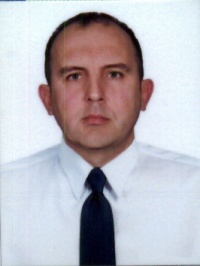 PositionFrom / ToVessel nameVessel typeDWTMEBHPFlagShipownerCrewing2nd Engineer25.02.2017-01.07.2017DOLCE VITABulk Carrier25515WARTSILA 5RT-flex-50-D6100 KWMAJUROCHE SECOND SHIPPING S.AOLIVE CREW MANAGMENT Ltd2nd Engineer14.06.2016-24.09.2016Dolce VitaBulk Carrier25515WARTSILA 5RT-flex-50-D6100 KWMAJUROCHE SECOND SHIPPING S.AOLIVE CREW MANAGMENT Ltd3rd Engineer19.06.2015-09.12.2015DOLCE VITABulk Carrier25515WARTSILA 5 RT-FLEX50-D6100 KWMAJUROCHE SECOND SHIPPING S.A.OLIVE CREW MANAGEMENT LTD3rd Engineer23.10.2014-28.05.2015INTREPIDBulk Carrier48.9136RTA48T10460LIBERIAINTREPID SHIPPING &TRADING S.A.HEADWAY3rd Engineer17.02.2014-29.08.2014COURAGEOUSBulk Carrier16.960MAKITA-MITSUI-MAN B&W 6S42MC6.000LIBERIACOURGEOUS SHIPPING & TRAIDING S.A.HEADWAY3rd Engineer19.12.2012-25.04.2013D.SralkeasBulk Carrier94000B&W  6S60MC-C13560LIBERIASHILA MARITIME CORP.GOLDENPORT3rd Engineer12.11.2011-28.04.2012MILOSBulk Carrier32983B&W KAWASAKI9480 KWMONROVIAGIGA Shipping L.T.D.GOLDENPORT3rd Engineer19.12.2010-06.03.2011VIKING ODESSACar Carrier20.216MAK2 X 5400 KWSINGAPOREGRAM CAR CARRIERSOSM3rd Engineer05.04.2010-30.06.2010ALYONARo-Ro322.26MAN13500VALETTAMALTA MOTORWAYS OF THE SEASTATUSMARIN3rd Engineer22.03.2009-03.10.2009ALYONARo-Ro322.26MAN13500VALETTAMALTA MOTORWAYS OF THE SEASTATUSMARIN3rd Engineer30.03.2008-09.10.2008ELENI ARBulk Carrier31643.00B&W11200LIMASSOLFANTOM MARINE Co.LTDNTERMARIN ODESSA3rd Engineer12.05.2007-12.12.2007VIVALDIContainer Ship9678MAK 308 M7000 KWPANAMAREGULUSINTERMARIN ODESSA3rd Engineer28.12.2005-03.10.2006NoblesseDry Cargo12765MITSYBISI7447.125 KWPANAMAGOOD FAITH S.Co. S.A.INTERMARIN ODESSA